Área: Biología.Curso: 3° CProfesora: Elena HumTema:               Hacemos un repaso ¿?? 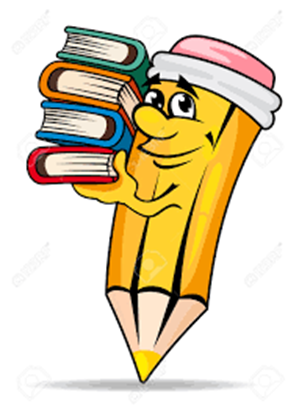 Actividades:1_ Se acuerdan cuando en nuestros primeros prácticos tocamos los temas de la alimentación, como el proceso que comprende la elección, preparación e ingestión de los alimentos? Donde también vimos la diferencia entre lo que es alimentarse y la otra es nutrirse?  En la actividad de abajo, buscaran las palabras en la sopa de letras para luego marcarlas con diferentes colores.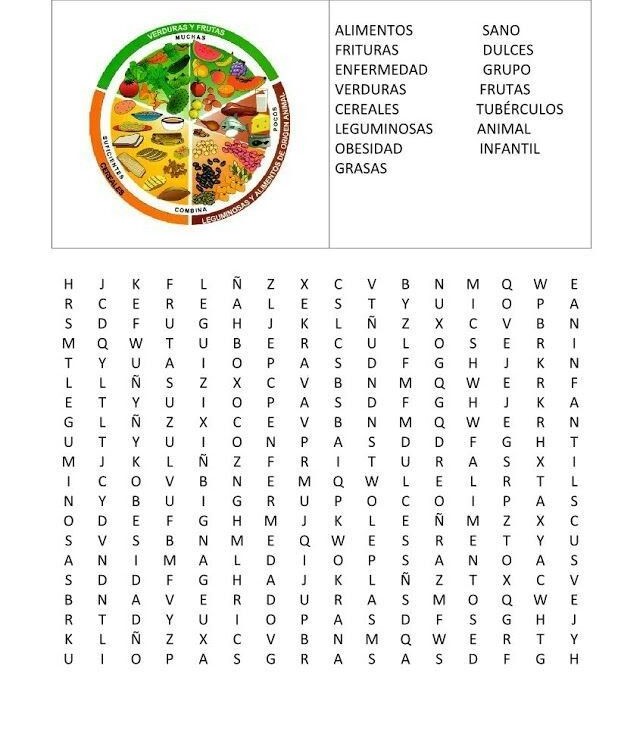 2_ recuerdas el Sistema digestivo? ¿y el circulatorio? Realiza una revisión de los contenidos dados para así poder realizar estas actividades.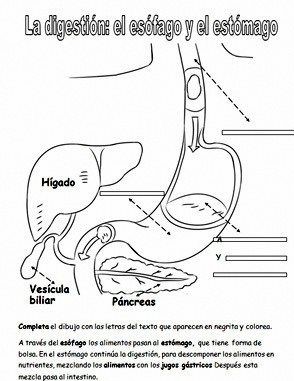 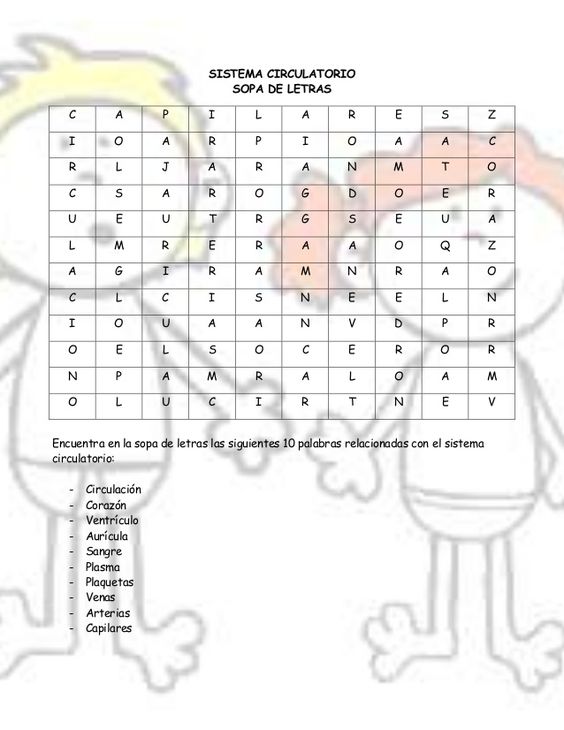 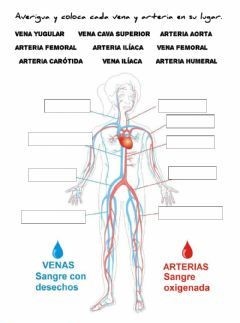 